Year 6 Term 3
Overview 2019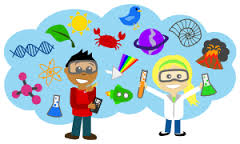 Dear Parents/Guardians,Please find an outline of the learning and teaching programs for Term 3.  Due to the wide range of student abilities in each classroom, the teaching and learning program will be structured so that the learning needs of each student are catered for.   Kind Regards,Year 6 Team EnglishReading Focus:Reading sessions will involve a variety of activities related to a range of texts. Students will be grouped into reciprocal reading groups or strategy groups and will be working towards independence in reading. The focus in reading will be on asking questions before during and after, authors purpose, inferring and comprehension. Students will also be exposed to various forms of texts relating to drug education and adolescence.   Reading Focus:Reading sessions will involve a variety of activities related to a range of texts. Students will be grouped into reciprocal reading groups or strategy groups and will be working towards independence in reading. The focus in reading will be on asking questions before during and after, authors purpose, inferring and comprehension. Students will also be exposed to various forms of texts relating to drug education and adolescence.   Reading Focus:Reading sessions will involve a variety of activities related to a range of texts. Students will be grouped into reciprocal reading groups or strategy groups and will be working towards independence in reading. The focus in reading will be on asking questions before during and after, authors purpose, inferring and comprehension. Students will also be exposed to various forms of texts relating to drug education and adolescence.   EnglishWriting Focus:Writing sessions will concentrate on planning, composing/recording, revising & publishing written work in a variety of forms. Students will be exposed to the different characteristics of a range of writing. They will be narratives and letter writing. The students will also focus on writing personal choice pieces for their Writer’s Notebook.Writing Focus:Writing sessions will concentrate on planning, composing/recording, revising & publishing written work in a variety of forms. Students will be exposed to the different characteristics of a range of writing. They will be narratives and letter writing. The students will also focus on writing personal choice pieces for their Writer’s Notebook.Writing Focus:Writing sessions will concentrate on planning, composing/recording, revising & publishing written work in a variety of forms. Students will be exposed to the different characteristics of a range of writing. They will be narratives and letter writing. The students will also focus on writing personal choice pieces for their Writer’s Notebook.EnglishSpeaking & Listening Focus:Students will have many opportunities to speak in front of others, to encourage & increase their confidence. Students will be encouraged to put into practice the qualities of what makes a good speaker & listener. Speaking & Listening Focus:Students will have many opportunities to speak in front of others, to encourage & increase their confidence. Students will be encouraged to put into practice the qualities of what makes a good speaker & listener. Speaking & Listening Focus:Students will have many opportunities to speak in front of others, to encourage & increase their confidence. Students will be encouraged to put into practice the qualities of what makes a good speaker & listener. EnglishSpelling and Grammar Focus:Spelling and grammar are part of the writing process. Strategies & skills will be developed through the study of Inquiry unit words, students’ selected words from their own writing, grammar workshops and weekly spelling foci.Spelling and Grammar Focus:Spelling and grammar are part of the writing process. Strategies & skills will be developed through the study of Inquiry unit words, students’ selected words from their own writing, grammar workshops and weekly spelling foci.Spelling and Grammar Focus:Spelling and grammar are part of the writing process. Strategies & skills will be developed through the study of Inquiry unit words, students’ selected words from their own writing, grammar workshops and weekly spelling foci.MathsDuring Mathematics sessions this term, students will be learning about the following:During Mathematics sessions this term, students will be learning about the following:During Mathematics sessions this term, students will be learning about the following:MathsNumber & Algebra Focus:Operating with fractionsConnecting fractions decimals and percentagesMultiplication Division Measurement & Geometry Focus:ShapeCartesian coordinates Inquiry Learning Focus:The units for Grade 6 this term are Health Education, Puberty and Drug Education. The units for Grade 6 this term are Health Education, Puberty and Drug Education. The units for Grade 6 this term are Health Education, Puberty and Drug Education. 